С 15 апреля по 30 мая пройдёт второе Всероссийское онлайн-голосование по выбору объектов для благоустройств.



 В этом году в голосовании от  п. Пятовский участвуют две территории:

  детская игровая площадка около д.9 ул. Октябрьская 

 Благоустройство тротуара от д.10 пер. Ленина до д.9А ул. Комсомольская

Как принять участие?

на платформе za.gorodsreda.ru, авторизовавшись через портал Госуслуг или пройдя быструю регистрацию через свой мобильный телефон;

через приложение Волонтера.

Голосование проходит в рамках федерального проекта «Формирование комфортной городской среды» нацпроекта «Жилье и городская среда».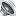 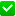 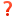 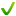 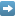 